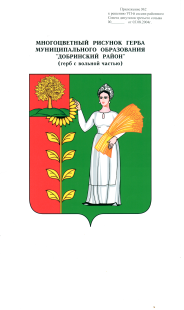 Российская Федерация                                                                              Администрация сельского поселения Мазейский сельсовет               Добринского муниципального районаЛипецкой области ПОСТАНОВЛЕНИЕ18.06.2019 г.                                        с. Мазейка                                      № 29 О  Программе профилактики нарушений обязательных требований законодательства в сфере муниципального контроля, осуществляемого администрацией  сельского поселения Мазейский сельсовет на 2019 год и плановый период 2020 – 2021 г.г.В соответствии с частью 1 статьи 8.2 Федерального закона «О защите прав юридических лиц и индивидуальных предпринимателей при осуществлении государственного контроля (надзора) и муниципального контроля № 294-ФЗ от 26.12.2008 (в действующей редакции), постановлением Правительства РФ от 26.12.2018 № 1680 «Об утверждении общих требований к организации и осуществлению органами государственного контроля (надзора), органами муниципального контроля мероприятий по профилактике нарушений обязательных требований, требований, установленных муниципальными правовыми актами», руководствуясь Уставом  сельского поселения Мазейский сельсовет, администрация  сельского поселения Мазейский сельсовет ПОСТАНОВЛЯЕТ:1. Принять Программу профилактики нарушений обязательных требований законодательства в сфере муниципального контроля, осуществляемого администрацией  сельского поселения Мазейский сельсовет на 2019 год и плановый период 2020-2021 г.г. (далее Программа профилактики нарушений).2. Должностным лицам администрации, уполномоченным на осуществление муниципального контроля в соответствующих сферах деятельности, обеспечить в пределах своей компетенции выполнение Программы профилактики нарушений, осуществляемой органом муниципального контроля - администрации  сельского поселения Мазейский сельсовет на 2019 год и плановый период 2020 – 2021 гг., утвержденной пунктом 1 настоящего постановления.3.Настоящее постановление вступает в силу с 1 июня  2019 года         4.Настоящее постановление разместить на официальном сайте администрации сельского поселения Мазейский сельсовет (http://mfzeg/admdobrinka.ru/) в сети Интернет.          5. Контроль за исполнением настоящего постановления оставляю за собой.Глава администрации сельского поселения Мазейский  сельсовет                                                                         Н.И.ТимиревПринята постановлением администрации  сельского поселения Мазейский сельсовет № 29 от 18.06.2019 г.Паспортпрограммы профилактики нарушений обязательных требований законодательства в сфере муниципального контроля, осуществляемогоадминистрацией  сельского поселения Мазейский сельсовет на 2019 год и плановый период 2020-2021 г.г.Раздел 1. Анализ общей обстановки в сфере благоустройства. 1.1 На территории сельского поселения Мазейский сельсовет осуществляется муниципальный контроль в сфере благоустройства. 1.2  Функции муниципального контроля осуществляет  администрация  сельского поселения Мазейский сельсовет (должностные лица) на основании распоряжения главы поселения. 1.3 В соответствии с действующим законодательством, муниципальный контроль осуществляется в форме проведения плановых и внеплановых проверок соблюдения на территории  сельского поселения нормативных правовых актов Российской Федерации, Липецкой  области и  сельского поселения Мазейский сельсовет. 1.4 Объектами профилактических мероприятий при осуществлении      муниципального контроля за соблюдением требований законодательства в сфере благоустройства и санитарного содержания на территории   сельского поселения Каверинский сельсовет являются юридические лица, индивидуальные предприниматели, граждане (подконтрольные субъекты).Раздел 2.  Цели и задачи программы.Настоящая Программа разработана на 2019 год и плановый период 2020-2021 гг. и определяет цели, задачи и порядок осуществления администрацией  сельского поселения Мазейский сельсовет  профилактических мероприятий, направленных на предупреждение         Целями профилактической работы являются:- предупреждение и профилактика  нарушений  подконтрольными субъектами обязательных требований, включая устранение причин, факторов и условий,  -предотвращение угрозы безопасности жизни и здоровья людей;- увеличение доли хозяйствующих субъектов, соблюдающих требования в сфере благоустройстваЗадачами профилактической работы являются:-укрепление системы профилактики нарушений обязательных требований;
         -выявление причин, факторов и условий, способствующих нарушениям обязательных требований, разработка мероприятий, направленных на устранение обязательных требований;-повышение правосознания и правовой культуры юридических лиц, индивидуальных предпринимателей и граждан.Целевые показатели Программы и их значения по годам Раздел 3. Основные мероприятия по профилактике нарушений3.1. План мероприятий по профилактике нарушений на 2019 г.3.2 Проект плана мероприятий по профилактике нарушений                                               на 2020 и 2021 годы.Раздел 4. Оценка эффективности программы 4.1 Отчетные показатели на 2019 год	Оценка эффективности профилактических мероприятий осуществляется по итогам опроса. Опрос проводится среди лиц, в отношении которых проводились проверочные мероприятия, иных подконтрольных лиц и лиц, участвующих в проведении профилактических мероприятий. Опрос проводится силами должностных лиц органа муниципального контроля с использованием разработанной ими анкеты.
	Результаты опроса и информация о достижении отчетных показателей реализации Программы размещаются на официальном сайте Администрации   сельского поселения в информационно-телекоммуникационной сети Интернет 4.2 Проект отчетных показателей на 2020 и 2021 годыРаздел 5. Ресурсное обеспечение программы       Ресурсное обеспечение Программы включает в себя кадровое и информационно-аналитическое обеспечение ее реализации.      Информационно-аналитическое обеспечение реализации Программы осуществляется с использованием официального сайта Администрации сельского поселения Мазейский  сельсовет в информационно-телекоммуникационной сети Интернет. Наименование программыПрограмма профилактики нарушений обязательных требований законодательства в сфере муниципального контроля, осуществляемого  администрацией  сельского поселения Мазейский сельсовет на 2019 год и плановый период 2020 – 2021 гг.Правовые основания разработки программы-Федеральный Закон от 06.10.2003 № 131-ФЗ «Об общих принципах организации местного самоуправления в Российской Федерации»;-Федеральный закон от 26.12.2008 № 294-ФЗ«О защите прав юридических лиц и индивидуальных предпринимателей при осуществлении государственного контроля (надзора) и муниципального контроля»;-Постановление Правительства РФ от 26.12.2018 № 1680                          «Об утверждении общих требований к организации и осуществлению органами государственного контроля (надзора), органами муниципального контроля мероприятий по профилактике нарушений обязательных требований, требований, установленных муниципальными правовыми актами»Разработчик программыАдминистрация сельского поселения Мазейский сельсовет  Добринского муниципального района  Липецкой области (далее – Администрация поселения)Цели программы-предупреждение нарушений юридическими лицами и индивидуальными предпринимателями обязательных требований, установленных муниципальными правовыми актами, принятыми по вопросам местного значения, а в случаях, если соответствующие виды контроля отнесены федеральными законами к полномочиям органов местного самоуправления, также муниципальный контроль за соблюдением требований, установленных федеральными законами, законами Липецкой  области (далее – требований, установленных законодательством РФ);-устранение причин, факторов и условий, способствующих нарушениям обязательных требований, установленных законодательством РФЗадачи программы-укрепление системы профилактики нарушений обязательных требований, установленных законодательством РФ;-выявление причин, факторов и условий, способствующих нарушениям обязательных требований, установленных законодательством РФ;-повышение правовой культуры руководителей юридических лиц и индивидуальных предпринимателейСроки и этапы реализации программы2019 год и плановый период 2020-2021 годовИсточники финансированияФинансовое обеспечение мероприятий Программы                              не предусмотреноОжидаемые конечные результаты-повысить эффективность профилактической работы, проводимой администрацией поселения, по предупреждению нарушений организациями и индивидуальными предпринимателями, осуществляющими деятельность на территории   сельского  поселения Мазейский сельсовет, требований законодательства РФ;-улучшить информационное обеспечение деятельности администрации поселения по профилактике и предупреждению нарушений законодательства РФ;-уменьшить общее число нарушений требований законодательства РФ, выявленных посредством организации и проведения проверок организаций и индивидуальных предпринимателей, осуществляющих деятельность на территории поселенияСтруктура программыПодпрограммы отсутствуютПоказательПериод, годПериод, годПериод, годПоказатель201920202021Увеличение количества профилактических мероприятий в контрольной деятельности администрации  сельского поселения Мазейский  сельсовет, не менее (в ед.)234Увеличение доли мероприятий по информированию населения о требованиях в сфере благоустройства, %12,72,2№ п/пНаименование мероприятияСрок реализации мероприятияОтветственный исполнитель12341.Размещение на официальном сайте администрации   сельского поселения Мазейский  сельсовет в сети «Интернет» правовых актов или их отдельных частей, содержащих обязательные требования, оценка соблюдения которых является предметом муниципального контроля в сфере благоустройства, обеспечения чистоты и порядка на территории  сельского поселения Мазейский сельсоветВ течение годаАдминистрация сельского поселения Мазейский  сельсовет (должностные лица), уполномоченные на осуществление муниципального контроля2.Осуществление информирования юридических лиц, индивидуальных предпринимателей по вопросам соблюдения обязательных требований, в том числе посредством разработки и опубликования руководств по соблюдению обязательных требований, проведения семинаров и конференций, разъяснительной работы в средствах массовой информации и иными способами. В случае изменения обязательных требований – подготовка и распространение комментариев о содержании новых нормативных правовых актов, устанавливающих обязательные требования, внесенных изменениях в действующие акты, сроках и порядке вступления их в действие, а также рекомендаций о проведении необходимых организационных, технических мероприятий, направленных на внедрение и обеспечение соблюдения обязательных требованийВ течение года (по мере необходимости)Администрация сельского поселения Мазейский  сельсовет (должностные лица), уполномоченные на осуществление муниципального контроля3.Обеспечение регулярного (не реже одного раза в год) обобщения практики осуществления деятельности муниципального контроля в сфере благоустройства и размещение на официальном сайте администрации   сельского поселения Мазейский  сельсовет в сети «Интернет» соответствующих обобщений, в том числе с указанием наиболее часто встречающихся случаев нарушений обязательных требований с рекомендациями в отношении мер, которые должны приниматься юридическими лицами, индивидуальными предпринимателями в целях недопущения таких нарушенийIV кварталАдминистрация сельского поселения Мазейский сельсовет (должностные лица), уполномоченные на осуществление муниципального контроля4.Выдача предостережений о недопустимости нарушения обязательных требований в соответствии с частями 5 - 7 статьи 8.2 Федерального закона от 26 декабря 2008 года № 294-ФЗ «О защите прав юридических лиц и индивидуальных предпринимателей при осуществлении государственного контроля (надзора) и муниципального контроля» (если иной порядок не установлен федеральным законом)В течение года (по мере необходимости)Администрация сельского поселения Мазейский сельсовет (должностные лица), уполномоченные на осуществление муниципального контроля№ п/пНаименование мероприятияСрок реализации мероприятияОтветственный исполнитель12341.Размещение на официальном сайте администрации сельского поселения Мазейский сельсовет в сети «Интернет» перечней нормативных правовых актов или их отдельных частей, содержащих обязательные требования, оценка соблюдения которых является предметом муниципального контроля в сфере благоустройства а также текстов соответствующих нормативных правовых актовПо мере необходимости (в случае отмены действующих или принятия новых нормативных правовых актов, мониторинг НПА ежемесячно)Администрация сельского поселения Мазейский сельсовет (должностные лица), уполномоченные на осуществление муниципального контроля2.Осуществление информирования юридических лиц, индивидуальных предпринимателей по вопросам соблюдения обязательных требований, в том числе посредством разработки и опубликования руководств по соблюдению обязательных требований, проведения семинаров и конференций, разъяснительной работы в средствах массовой информации и иными способами. В случае изменения обязательных требований – подготовка и распространение комментариев о содержании новых нормативных правовых актов, устанавливающих обязательные требования, внесенных изменениях в действующие акты, сроках и порядке вступления их в действие, а также рекомендаций о проведении необходимых организационных, технических мероприятий, направленных на внедрение и обеспечение соблюдения обязательных требованийПо мере необходимости (в случае отмены действующих или принятия новых нормативных правовых актов, мониторинг НПА ежемесячно)Администрация сельского поселения Мазейский сельсовет (должностные лица), уполномоченные на осуществление муниципального контроля3.Обеспечение регулярного (не реже одного раза в год) обобщения практики осуществления деятельности муниципального контроля в сфере благоустройства и размещение на официальном сайте администрации   сельского поселения Мазейский  сельсовет в сети «Интернет» соответствующих обобщений, в том числе с указанием наиболее часто встречающихся случаев нарушений обязательных требований с рекомендациями в отношении мер, которые должны приниматься юридическими лицами, индивидуальными предпринимателями в целях недопущения таких нарушенийПо мере необходимости (в случае отмены действующих или принятия новых нормативных правовых актов, мониторинг НПА ежемесячно)Администрация сельского поселения Мазейский  сельсовет (должностные лица), уполномоченные на осуществление муниципального контроля4.Выдача предостережений о недопустимости нарушения обязательных требований в соответствии с частями 5 - 7 статьи 8.2 Федерального закона от 26 декабря 2008 года № 294-ФЗ «О защите прав юридических лиц и индивидуальных предпринимателей при осуществлении государственного контроля (надзора) и муниципального контроля» (если иной порядок не установлен федеральным законом)По мере необходимости (в случае отмены действующих или принятия новых нормативных правовых актов, мониторинг НПА ежемесячно)Администрация сельского поселения Мазейский сельсовет (должностные лица), уполномоченные на осуществление муниципального контроляНаименование показателяЗначение показателя121. Информированность подконтрольных субъектов о содержании обязательных требованийНе менее 60% опрошенных2. Понятность обязательных требований, их однозначное толкование подконтрольными субъектами и должностными лицами органа муниципального контроляНе менее 60% опрошенных3. Удовлетворенность обеспечением доступности информации о принятых и готовящихся изменениях обязательных требований, размещенной на официальном сайте Администрации   сельского поселения Мазейский  сельсовет в информационно-телекоммуникационной сети Интернет Не менее 60% опрошенных4. Удовлетворенность в обеспечении доступности информации о принятых и готовящихся изменениях обязательных требований, размещенной на официальном сайте Администрации  сельского поселения Мазейский сельсовет в информационно-телекоммуникационной сети Интернет Не менее 60% опрошенных5. Информированность подконтрольных субъектов о порядке проведения проверок, правах подконтрольных субъектов при проведении проверкиНе менее 60% опрошенных6. Выполнение профилактических программных мероприятий согласно перечнюНе менее 100% мероприятий, предусмотренных перечнемНаименование показателяЗначение показателя121. Информированность подконтрольных субъектов о содержании обязательных требованийНе менее 60% опрошенных2. Понятность обязательных требований, их однозначное толкование подконтрольными субъектами и должностными лицами органа муниципального контроляНе менее 60% опрошенных3. Удовлетворенность обеспечением доступности информации о принятых и готовящихся изменениях обязательных требований, размещенной на официальном сайте Администрации сельского поселения Мазейский  сельсовет в информационно-телекоммуникационной сети Интернет Не менее 60% опрошенных4. Удовлетворенность в обеспечении доступности информации о принятых и готовящихся изменениях обязательных требований, размещенной на официальном сайте Администрации  сельского поселения Мазейский сельсовет в информационно-телекоммуникационной сети Интернет Не менее 60% опрошенных5. Информированность подконтрольных субъектов о порядке проведения проверок, правах подконтрольных субъектов при проведении проверкиНе менее 60% опрошенных6. Выполнение профилактических программных мероприятий согласно перечнюНе менее 100% мероприятий, предусмотренных перечнем